/7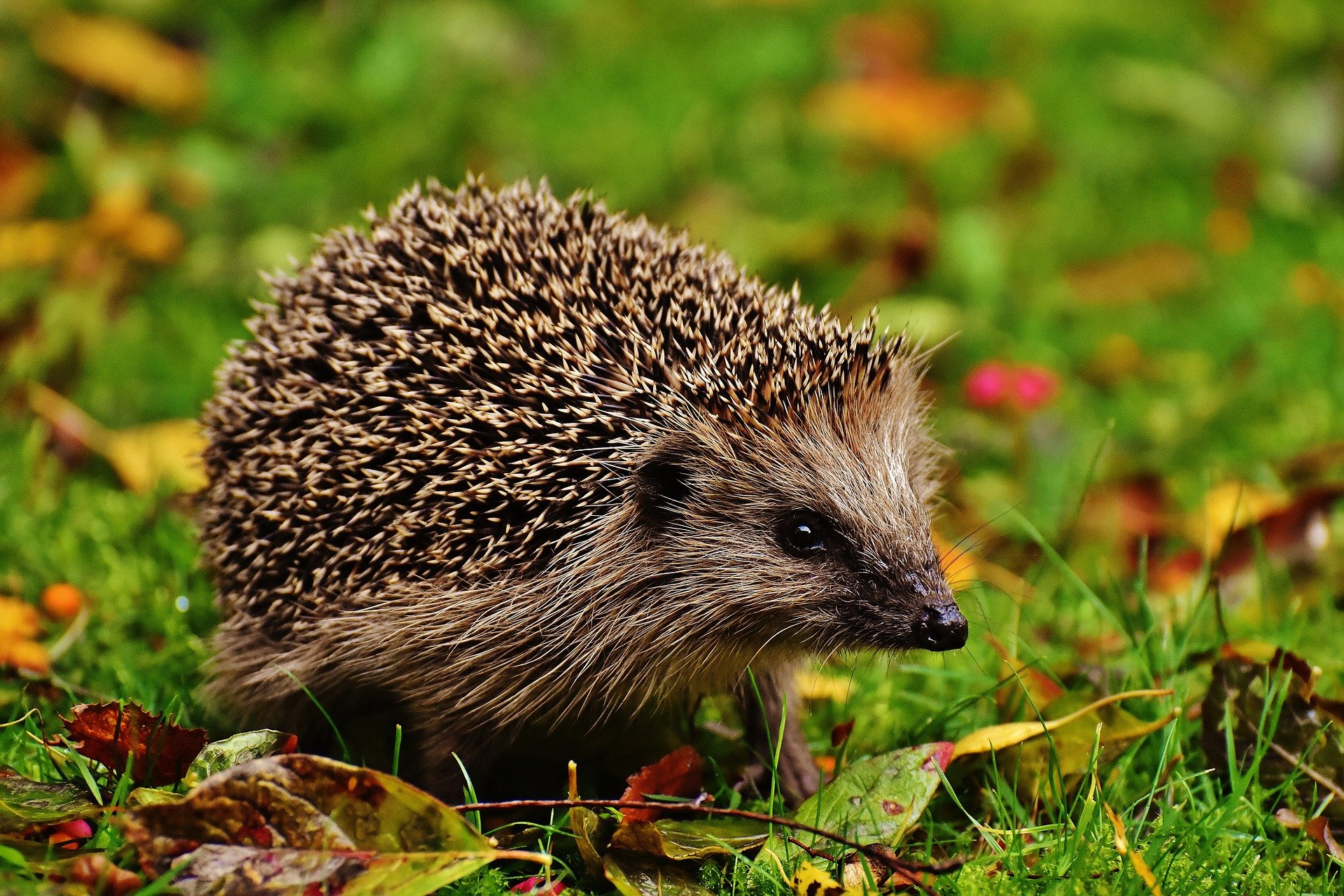 